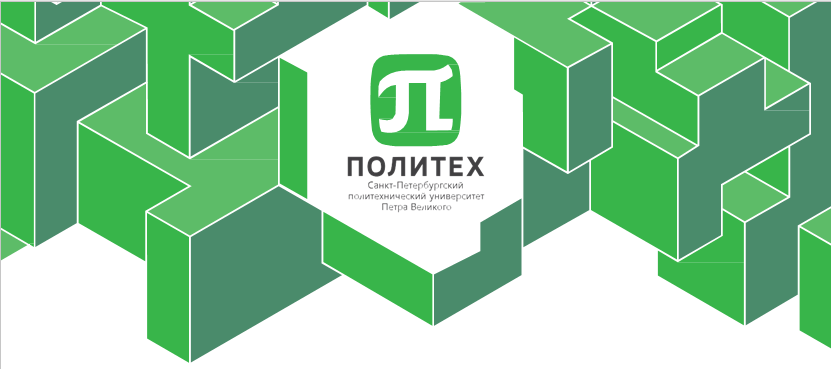 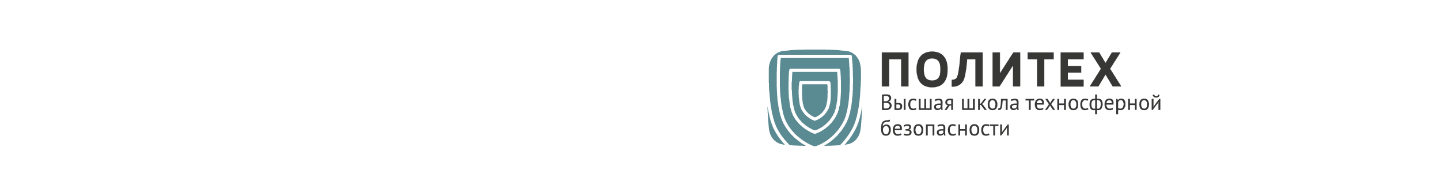 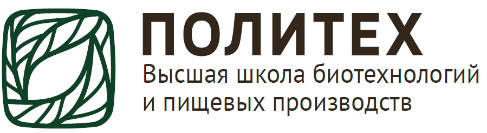 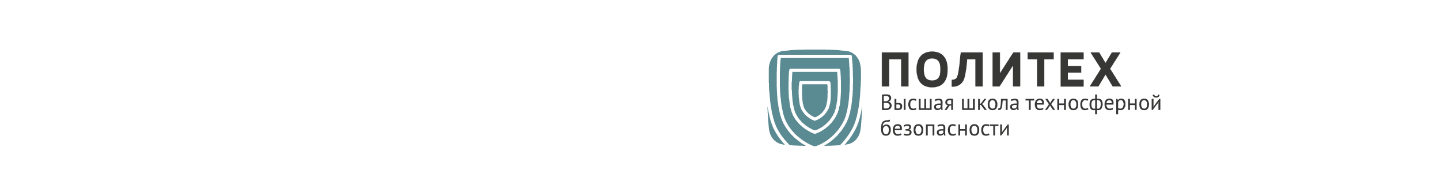 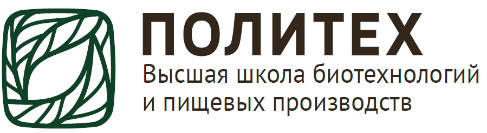 ФГАОУ ВО «Санкт-Петербургский политехнический университет Петра Великого»Высшая школа биотехнологий и пищевых производствВысшая школа техносферной безопасностиПРОГРАММАНАЦИОНАЛЬНОЙ НАУЧНОЙ КОНФЕРЕНЦИИ ДЛЯ МОЛОДЫХ УЧЕНЫХ«БИОТЕХНОЛОГИИ И БЕЗОПАСНОСТЬВ ТЕХНОСФЕРЕ»21-22 апреля 2021 годаОрганизационный комитет конференции:Базарнова Ю.Г. – доктор технических наук, профессор – председатель организационного комитетаАндреев А.В. – кандидат военных наук, доцент – заместитель председателя организационного комитетаАронова Е.Б. – кандидат технических наук, доцентБурлов В.Г. – доктор технических наук, профессорВасин А.В. – доктор биологических наук, доцентТочильников Г.В. – кандидат медицинских наук Узун О. Л. – кандидат юридических наук, доцентОТКРЫТИЕ КОНФЕРЕНЦИИ21.04.2021, 12.00ул. Новороссийская, д.48, аудитория 201Точильников Григорий Викторович, к.м.н., и.о. начальника научной лаборатории химиопрофилактики рака и онкофармакологии ФГБУ «НМИЦ онкологии им. Н.Н. Петрова».  Тема доклада: «Функциональные продукты питания для профилактики фоновых и онкологических заболеваний»Дорофеева Анастасия, студент гр.4741904/00401. Тема доклада: «Влияние комбинации ликопина и биойода на гиперплазию предстательной железы у крыс»Яцукова Ксения, студент гр. з4741904/00401. Тема доклада: «Разработка детокс-рационов»Бурлов Вячеслав Георгиевич, доктор технических наук, профессор ВШТБ, Полюхович Максим Алексеевич, аспирант ВШТБ. Тема доклада: «Системная интеграция процессов обеспечения безопасности»Ермакова Лариса, студент гр. 3142001/00901. Тема доклада: «Проблематика оценки финансового ущерба от акта незаконного вмешательства в части категорирования объектов топливно-энергетического комплекса»ЗАСЕДАНИЯ СЕКЦИЙ:Открытие конференции21.04.2021, 12.00Ссылка для подключения:https://teams.microsoft.com/l/channel/19%3afbfe4d4cbbce4f38ab878fc801bcb020%40thread.tacv2/%25D0%259E%25D0%25B1%25D1%2589%25D0%25B8%25D0%25B9?groupId=e7dc0192-a4b5-43ba-950b-c7382401cc92&tenantId=137a6a63-e79e-4931-af0c-eea232c41af7Секция «Молекулярная и клеточная биотехнологии»22.04.2021, 12.00Руководитель секции: к.б.н., доцент Жилинская Надежда ТарасовнаСсылка для подключения:https://teams.microsoft.com/l/channel/19%3a525b40f47ced47688d6e238b8b7b0003%40thread.tacv2/%25D0%259C%25D0%25BE%25D0%25BB%25D0%25B5%25D0%25BA%25D1%2583%25D0%25BB%25D1%258F%25D1%2580%25D0%25BD%25D0%25B0%25D1%258F%2520%25D0%25B8%2520%25D0%25BA%25D0%25BB%25D0%25B5%25D1%2582%25D0%25BE%25D1%2587%25D0%25BD%25D0%25B0%25D1%258F%2520%25D0%25B1%25D0%25B8%25D0%25BE%25D1%2582%25D0%25B5%25D1%2585%25D0%25BD%25D0%25BE%25D0%25BB%25D0%25BE%25D0%25B3%25D0%25B8%25D0%25B8?groupId=e7dc0192-a4b5-43ba-950b-c7382401cc92&tenantId=137a6a63-e79e-4931-af0c-eea232c41af7Секция «Актуальные вопросы нутрициологии»22.04.2021, 14.00Руководитель секции: к.т.н., доцент Барсукова Наталья ВалерьевнаСсылка для подключения: https://teams.microsoft.com/l/channel/19%3ad74025b27dcc4b75852310a7a464ff07%40thread.tacv2/%25D0%2590%25D0%25BA%25D1%2582%25D1%2583%25D0%25B0%25D0%25BB%25D1%258C%25D0%25BD%25D1%258B%25D0%25B5%2520%25D0%25B2%25D0%25BE%25D0%25BF%25D1%2580%25D0%25BE%25D1%2581%25D1%258B%2520%25D0%25BD%25D1%2583%25D1%2582%25D1%2580%25D0%25B8%25D1%2586%25D0%25B8%25D0%25BE%25D0%25BB%25D0%25BE%25D0%25B3%25D0%25B8%25D0%25B8?groupId=e7dc0192-a4b5-43ba-950b-c7382401cc92&tenantId=137a6a63-e79e-4931-af0c-eea232c41af7Секция «Безопасность и контроль качества пищевых продуктов»22.04.2021, 13.00Руководитель секции: к.т.н., доцент Смоленцева Алла АлексеевнаСсылка для подключения: https://teams.microsoft.com/l/channel/19%3a349832c418fc42daa84c05bde64849ab%40thread.tacv2/%25D0%2591%25D0%25B5%25D0%25B7%25D0%25BE%25D0%25BF%25D0%25B0%25D1%2581%25D0%25BD%25D0%25BE%25D1%2581%25D1%2582%25D1%258C%2520%25D0%25B8%2520%25D0%25BA%25D0%25BE%25D0%25BD%25D1%2582%25D1%2580%25D0%25BE%25D0%25BB%25D1%258C%2520%25D0%25BA%25D0%25B0%25D1%2587%25D0%25B5%25D1%2581%25D1%2582%25D0%25B2%25D0%25B0%2520%25D0%25BF%25D0%25B8%25D1%2589%25D0%25B5%25D0%25B2%25D1%258B%25D1%2585%2520%25D0%25BF%25D1%2580%25D0%25BE%25D0%25B4%25D1%2583%25D0%25BA%25D1%2582%25D0%25BE%25D0%25B2?groupId=e7dc0192-a4b5-43ba-950b-c7382401cc92&tenantId=137a6a63-e79e-4931-af0c-eea232c41af7Секция «Управление безопасностью»22.04.2021, 12.00Руководитель секции: д. т. н., профессор Бурлов Вячеслав ГеоргиевичСсылка для подключения: https://teams.microsoft.com/l/channel/19%3a3693ddf74a0348c68a7f9118611fae7a%40thread.tacv2/%25D0%25A3%25D0%25BF%25D1%2580%25D0%25B0%25D0%25B2%25D0%25BB%25D0%25B5%25D0%25BD%25D0%25B8%25D0%25B5%2520%25D0%25B1%25D0%25B5%25D0%25B7%25D0%25BE%25D0%25BF%25D0%25B0%25D1%2581%25D0%25BD%25D0%25BE%25D1%2581%25D1%2582%25D1%258C%25D1%258E?groupId=e7dc0192-a4b5-43ba-950b-c7382401cc92&tenantId=137a6a63-e79e-4931-af0c-eea232c41af7Секция «Безопасность в чрезвычайных ситуациях»22.04.2021, 14.00Руководитель секции: к. юр. н., доцент Узун Олег Леонидович Ссылка для подключения: https://teams.microsoft.com/l/channel/19%3a6dbd49db8e554d79b3741b30e98912ae%40thread.tacv2/%25D0%2591%25D0%25B5%25D0%25B7%25D0%25BE%25D0%25BF%25D0%25B0%25D1%2581%25D0%25BD%25D0%25BE%25D1%2581%25D1%2582%25D1%258C%2520%25D0%25B2%2520%25D1%2587%25D1%2580%25D0%25B5%25D0%25B7%25D0%25B2%25D1%258B%25D1%2587%25D0%25B0%25D0%25B9%25D0%25BD%25D1%258B%25D1%2585%2520%25D1%2581%25D0%25B8%25D1%2582%25D1%2583%25D0%25B0%25D1%2586%25D0%25B8%25D1%258F%25D1%2585?groupId=e7dc0192-a4b5-43ba-950b-c7382401cc92&tenantId=137a6a63-e79e-4931-af0c-eea232c41af7